Compagnie d'Arc Saint Hubert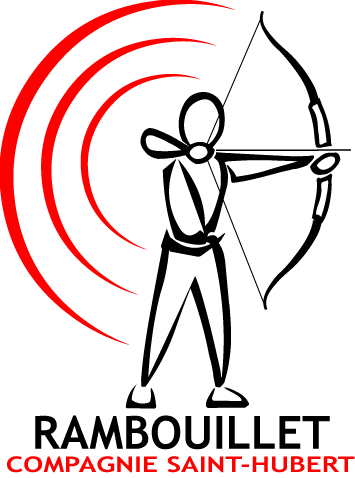 Adhérent (à remplir sur ordinateur de préférence ou très lisiblement si manuscrit)> Les arcs d’initiation sont prêtés la 1ère année, et loués à partir de la 2ème année de tir à l’arc.Prêt d’un arc d’initiation - caution : 150€Documents à fournir(*) Datant de moins de 3 mois et attestant de la non contre-indication à la pratique du tir à l’arc y compris en compétition.Je soussigné(e) 	 reconnais avoir reçu la notice d'assurance complémentaire et m'engage à respecter le règlement intérieur du club.Date :	  Signature :Autorisation à remplir pour les mineursJe soussigné(e) 	autorise mon enfant	à pratiquer le Tir à l'Arc. Date :	  Signature :Fiche d'inscription débutant
Saison 2018 - 2019InscriptionInscriptionCotisationCotisationTaille du t-shirtTaille du t-shirtTaille du t-shirtTaille du t-shirtTaille du t-shirtTaille du t-shirtTaille du t-shirtTaille du t-shirtAdulteAdulte195 € ❑195 € ❑8A10A12ASMLXLXXLJeune (à partir de 10 ans)Jeune (à partir de 10 ans)165 € ❑165 € ❑Réservé à la Cie St HubertRéservé à la Cie St HubertRéservé à la Cie St HubertRéservé à la Cie St HubertRéservé à la Cie St HubertRéservé à la Cie St HubertRéservé à la Cie St HubertRéservé à la Cie St HubertRemise famille10%15%20%Total après remise "famille"Total après remise "famille"Forfait équipement archer  (flèches, carquois, etc.) - ObligatoireForfait équipement archer  (flèches, carquois, etc.) - Obligatoire60 € ❑60 € ❑Total généralTotal général